Dag allen,Geen officieel vergaderverslag gezien het een beetje last minute was, maar bij deze de besproken punten.Eerste communie zaterdag 12 juniAttentie werd voorzien door Raf & Mireille. Maar er werd gevraagd dat iemand van OC deze attentie kan afgeven op die dag.Er zijn twee shifts: Jutta & Tessa nemen de viering van 14u voor hun rekening, attentie zal uitgedeeld worden rond 15u, best aanwezig rond 14u30Piet & Sven zijn er voor de viering van 16u, waar attentie zal uitgedeeld worden om 17u, best aanwezig rond 16u45Afscheid zesde jaar Dit zal buiten op de speelplaats doorgaan op dinsdag 29/06 van 19u tot 21u, maandag 28/06 wordt in optie gehouden als alternatief moest het zijn dat er op zondag zware regenval voorspeld wordt op dinsdag 29/06. Mogelijk om te werken met aparte ingangen om alles Coronaproof te laten verlopenTelkens 2 ouders (of 4 in geval van nieuw samengestelde gezinnen) + kind mogen aanwezig zijn. Dit om iedereen kans te geven aanwezig te zijn en onder de 400 totaal aantal aanwezigen te blijven (Kinderen/Ouders/Leerkrachten/OC).Idealiter hebben we 12 mensen die komen helpen, voor 28 juni hebben we nog 5 manco’s en 29 nog 4 manco’s. Indien jullie zouden kunnen, graag seintje.De directeur zorgt nog voor een communicatie hieromtrent.Afscheid leden OCWe hebben afscheid genomen van de leden van het OC die vertrekken uit hun functie:Pieter (blijft wel nog penningmeester voorlopig als vrij lid)FrankFemke (blijft wel nog secretaris voorlopig als vrij lid)SarieAlexErikMagdaKoen en Inge vertrekken als vrij lidVorig jaar hebben we ook niet gepast afscheid kunnen nemen van Carl, Jeroen, Nele en WimVoor dit alles op een gepaste manier te doen zouden we nog een etentje doen begin oktober in de school met traiteur Cochez gepaars met een rondleiding van de nieuwbouw van de mensen die dit nog niet gezien zouden hebben.Datum check ik nog met Carl, Jeroen, Nele en Wim zodat zij zeker aanwezig kunnen zijn en nadien gooi ik dit nog in de groep voor te finaliseren.Varia DataPlechtige communie 2022 is op 18 en 19 septemberActiviteit oudercomité na der te bepalen op 18 FebruariOpendeurdag 19 FebruariDank nogmaals voor aanwezigheid, deed deugd om iedereen nog eens in levende lijve te zien.Naam28 juni29 juniJeroenXXJuttaXXTessaXXFannyXPietXSvenXXAstridXXTinaXXSvenX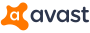 Dit e-mailbericht is gecontroleerd op virussen met Avast antivirussoftware. 
www.avast.com 